Shop & Give at Ralphs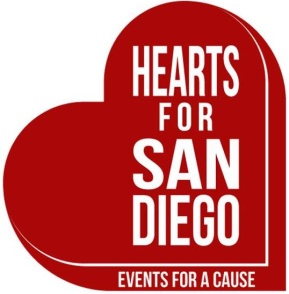 It's Easy... just shop and swipe your card!To register and create an account online go to:https://www.ralphs.com/account/createFirst be sure to have your Ralphs REWARDS card handy so you can link your card to Hearts for San Diego. If you do not have a Ralphs REWARDS card, please visit the customer service desk at any Ralphs. Instructions to create an account:From the Create an Account page, type in your email, create a password and select your preferred store.After you have created your online account, then click on 'MY ACCOUNT' scroll down to Community Rewards - Enroll.Type in Hearts for San Diego and complete your enrollment process.Now every time you shop at Ralphs you will be supporting Hearts for San Diego! *Remember you must use your Ralphs REWARDS card or type in your phone number at checkout in order for your purchase to count. (If you are using your phone number, make sure you have added your phone number to your online account profile).If you have any questions please contact Ralphs member registration at 800-443-4438 or email your request to community.programs@ralphs.com.Thank you for your support!